15B  INTEGRALSKI RAČUN – Določeni integralKaj je določeni integral funkcije ? Opiši geometrijski pomen določenega integrala zvezne funkcije  na intervalu ?Po definiciji določenega integrala izračunaj ploščino osenčenega lika S iz slike.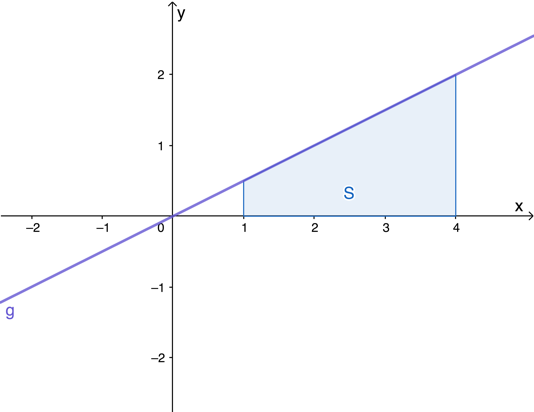 Zapiši zvezo med označenimi ploščinami in določenih integralom , če je zvezna funkcija  na intervalu :povsod nenegativna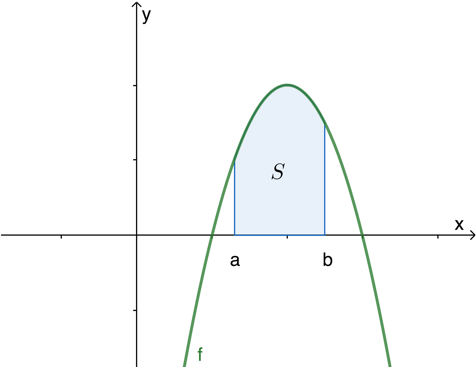 povsod nepozitivna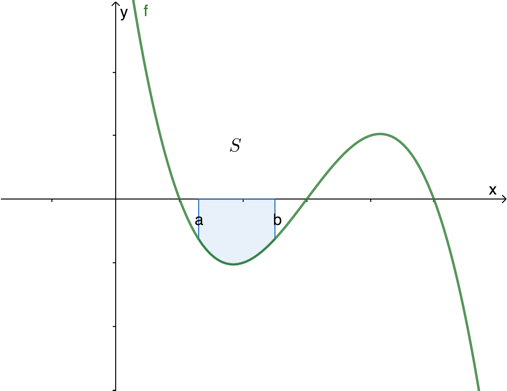 pozitivna in negativna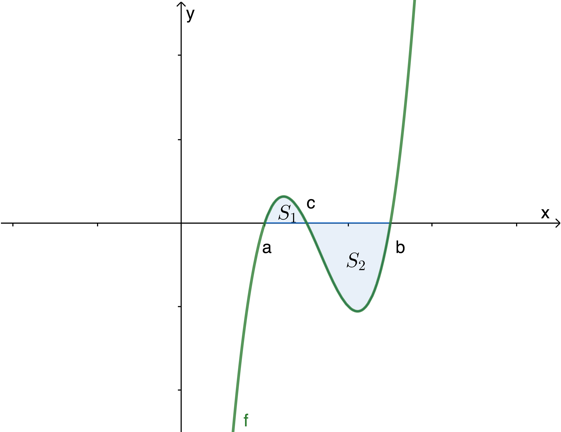 Dopolni lastnosti določenega integrala:Določeni integral vsote dveh funkij je enak...Določeni integral produkta funkcije s številom je enak....Integracijsko spremenljivko lahko v integralu poljubno označimo: Če sta meji določenega integrala enaki, je  Če meji določenega integrala med seboj zamenjamo, se spremeni ...Če je  zvezna funkcija na intervalu  in je  , jeIzrek o povprečni vrednosti zvezne funkcije  na intervalu : Zapiši Newton-Leibnitzovo formulo (osnovno formulo integralnskega računa, ki pove zvezo med nedoločenim in določenim integralom).Izračunaj ploščino osenčenega lika, če je na sliki graf funkcije .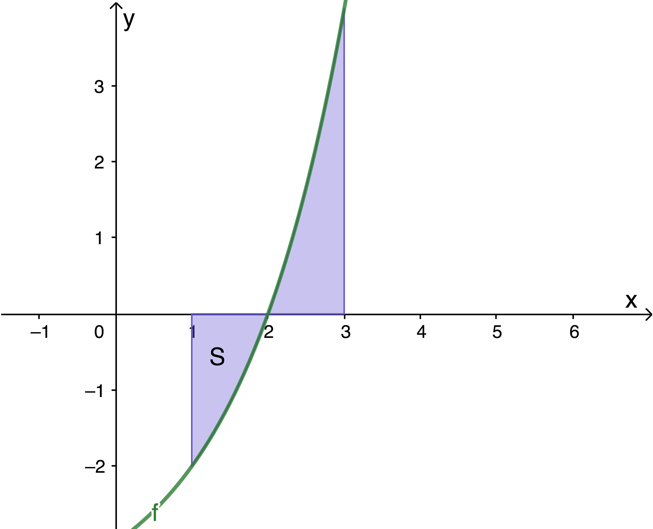 Na spletu so prosto dostopni programi dinamične geometrije. Svojo rešitev preveri z uporabo programa.Zapiši formulo za uvedbo nove spremenljivke v določeni integral.Izračunaj določene integrale:d) e) Zapiši vsa realna števila , da bo vrednost integrala  enaka 3.  Ali je v tej nalogi smiselno vpeljati novo spremeljivko? Nalogo reši še na ta način in odgovor utemelji.Izračunaj povprečno vrednost funkcije  na intervalu .